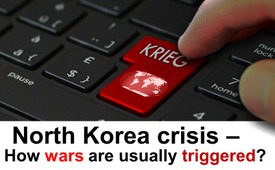 North Korea crisis – How wars are usually triggered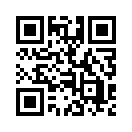 According to its own statements, North Korea allegedly tested a hydrogen bomb (short H-bomb) on September 3, 2017. Similar to an atomic bomb, radioactive plutonium or uranium is used in an H-bomb. However, the explosive power of a hydrogen bomb is much higher than a conventional atomic bomb. 
H-bombs are also considered dangerous, because they can be built so small to fit on a warhead of an intercontinental missile. However, scientists doubt that the country has the necessary know-how to build such bombs.According to its own statements, North Korea allegedly tested a hydrogen bomb (short H-bomb) on September 3, 2017. Similar to an atomic bomb, radioactive plutonium or uranium is used in an H-bomb. However, the explosive power of a hydrogen bomb is much higher than a conventional atomic bomb. 
H-bombs are also considered dangerous, because they can be built so small to fit on a warhead of an intercontinental missile. However, scientists doubt that the country has the necessary know-how to build such bombs. The German physicist and weapon scientist Götz Neuneck said after the current test: "I think it is unlikely that North Korea has fired this kind of a bomb." Until now it is only certain that seismological services worldwide reported of a quake with a magnitude of 6.3 in the northeast of North Korea. The President’s Office of South Korea made it publicly known that it could have been the sixth nuclear test of North Korea. North Korea’s latest nuclear test has once more increased the tensions between the USA and North Korea and fuels the fears of a military escalation. This caused the Swiss Radio and TV station SRF to conduct an interview with the political scientist Dieter Ruloff. Ruloff is a retired professor for International Relations at the University of Zurich and has analysed different forms of beginning of wars since 1792 based on 165 cases. In reply to the question if it could come to war again in Korea, he said:" I actually don’t think so. Kim Jong-un wants the recognition of the USA. He wants the opening of the world markets and not a war. Furthermore, he wants the guarantee that the USA does not want a regime change unlike in Iraq with Saddam Hussein. It could be possible to come to an agreement with North Korea." The independent German journalist Martin Fritz made a similar statement on September 4: The ultimate goal of the North Korean policy was to bring the USA to the negotiating table. The divided peninsula was still in the state of war according to international law, because no peace treaty had been concluded since the Korean war (1950-1953). For a long time, Pyongyang had announced to abandon its nuclear program, if a peace treaty would be concluded between North Korea and the USA. Direct negotiations at eye level are desired which is categorically declined by the US government. Their precondition for a base of negotiations is that North Korea has to abandon its missile and nuclear tests which North Korea refuses. Fred Gsteiger, diplomatic correspondent at Swiss radio SRF, already said that historically speaking many wars were neither started consciously nor purposely. Gsteiger literally said: "In view of the latest intensification around North Korea the jeopardy is now considerably serious that a marginal reason will provoke a very large war."
But, is it really true that, historically seen, many wars "were neither started consciously nor purposely"? Here a short review how wars were started: – Vietnam war in 1964: mass media spread the report that North Vietnamese speedboats had been firing at US-American battleships without a cause. STARTING SIGNAL FOR WAR! Vietnam attacked by the USA! But today it is official: The former Minister of Defence  Robert McNamara later confessed that the attack was staged by the USA under false flag! – The first Iraq war in 1990: The STARTING SIGNAL for the large genocide in Iraq was based on a lie, the so-called incubator lie like Klagemauer.TV showed in different broadcastings. The Kosovo war in 1999: Even a documentary by the German news channel ARD about the NATO operation in Yugoslavia accurately summed up: “It started with a lie.” According to several reports, also OSCE reports, there had been no humanitarian catastrophe in Kosovo before the beginning of the war despite contrary allegations. – Second Iraq war in 2003: This military invasion of the USA and a “coalition of the willing” was based on a lie. The Iraq Survey Group consisting of 1,400 people didn’t find any weapons of mass destruction. – The war in Libya in 2011: The allegation of a Libyan informant in front of the UNO that Gaddafi had killed 6,000 people which eventually caused the NATO to wage a war in Libya later turned out to be a LIE. Those are only a few of the most evident examples how wars have been triggered. Please also watch the US documentary released in 2007 “War made easy.” This movie shows how US presidents constantly justified an entry into war with a lie or a “false flag operation”. Therefore be careful if a possible US-led war against North Korea is justified because of an “attack” by North Korea. It could be again a lie or a “false flag operation”.from dd.Sources:http://www.zeit.de/wissen/2017-09/nordkorea-wasserstoffbombe-atombombe-atomwaffen-faq

http://www.srf.ch/news/international/nordkorea-bruestet-sich-mit-erneutem-atomwaffen-test

http://www.srf.ch/news/international/das-allerduemmste-waere-ein-ultimatum-an-nordkorea

http://www.srf.ch/news/international/war-es-die-h-bombe

http://www.srf.ch/news/international/so-koennen-sie-aus-einer-position-der-staerke-handeln

http://www.srf.ch/news/international/warum-kein-weg-aus-der-korea-krise-fuehrt

http://www.srf.ch/news/international/und-nun-der-kriegThis may interest you as well:---Kla.TV – The other news ... free – independent – uncensored ...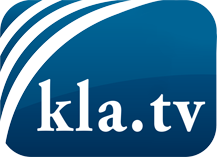 what the media should not keep silent about ...Little heard – by the people, for the people! ...regular News at www.kla.tv/enStay tuned – it’s worth it!Free subscription to our e-mail newsletter here: www.kla.tv/abo-enSecurity advice:Unfortunately countervoices are being censored and suppressed more and more. As long as we don't report according to the ideology and interests of the corporate media, we are constantly at risk, that pretexts will be found to shut down or harm Kla.TV.So join an internet-independent network today! Click here: www.kla.tv/vernetzung&lang=enLicence:    Creative Commons License with Attribution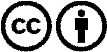 Spreading and reproducing is endorsed if Kla.TV if reference is made to source. No content may be presented out of context.
The use by state-funded institutions is prohibited without written permission from Kla.TV. Infraction will be legally prosecuted.